FICHE TUSSENDOORTJE – max. 10 min.Organisatie: 
De leerlingen worden verdeeld in twee groepen. 
Uit elke groep gaat één leerling buiten het lokaal. 

Verloop: 
Terwijl de ene leerling naar buiten is wordt één leerling aangesteld als de dirigent. 
Deze persoon beslist welke bewegingen uitgevoerd zullen worden. 
Het is de bedoeling dat de persoon die straks terug binnenkomt raad welke persoon de dirigent is. 


De dirigent moet dus af en toe veranderen van ritme/ beweging zonder dat de persoon die in het midden van de cirkel staat het ziet. 

Afspraken: 
-Je gebruikt bewegingen dat iedereen kan nadoen. 
-Je wisselt voldoende af van bewegingen. 

Naam studentLoncke Eva Loncke Eva Loncke Eva Leergroep OLO 3FNaam mentor Sofie DesmettreKlasAantal lln.50 (3de lj en 4de lj)School Pius X Pius X Pius X Pius X Pius X Focus op Beeld 			 Bewegingsexpressie Muzisch taalgebruik 		 Drama Muziek	 		 Beweging Talen			 …………………………………………………………Lesdoelen Concentratie		 Sfeer Andere: …………………………………………………BronnenDirigentje Dirigentje Dirigentje Dirigentje Dirigentje 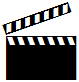 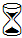 10 min. 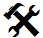 ///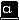 /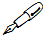 Evaluatie 
van je didactisch handelenTijdens sport en spel op het strand, speelde ik dit spel samen met enkele leerlingen. De leerlingen vonden het super fijn om te doen. In het begin gebruikten ze vooral eenvoudige bewegingen maar naarmate het spel vorderde kwamen de originele bewegingen tevoorschijn. 

De ‘zoeker’ uit het klaslokaal plaatsen was onmogelijk omdat het spel op het strand gespeeld werd. Daar pasten we snel een mouw aan. We maakten op en bepaalde afstand van de groep een cirkel in het zand. Daar kon de zoeker zich even afzonderen.

Er heerste een heel leuke sfeer tijdens het spel. 
De leerlingen werkten samen en respecteerden de spelregels. 
